%АРАР                                                                                                                                РЕШЕНИЕО внесении изменений в решение Совета сельского поселения Акъюловский сельсовет муниципального района Хайбуллинский район Республики Башкортостан от 23.10.2013 №Р-22/48 «Об осуществлении муниципального контроля на территории сельского поселения Акъюловский сельсовет муниципального района Хайбуллинский район Республики Башкортостан»      В связи с изменением и дополнениями в Федеральный закон №131-ФЗ «Об общих принципах организации местного самоуправления в Российской Федерации»,  упраздняющих осуществление органами местного самоуправления полномочий по осуществлению муниципального контроля Совет сельского поселения Акъюловский сельсовет муниципального района Хайбуллинский район Республики Башкортостан решил:Признать утратившим силу:Приложение №1 «Об утверждении Положения «Об осуществлении муниципального контроля за сохранностью автомобильных дорог местного значения на территории СП Акъюловский сельсовет муниципального района Хайбуллинский район Республики Башкортостан».Приложение №5  «Об утверждении Положения «О муниципальном контроле за проведением муниципальных лотерей на территории СП Акъюловский сельсовет муниципального района Хайбуллинский район Республики Башкортостан». Приложение №6  «Об утверждении Положения «Об организации и осуществлении муниципального контроля на территории особой экономической зоны в СП Акъюловский сельсовет муниципальном районе Хайбуллинский район Республики Башкортостан» Глава сельского поселениямуниципального районаХайбуллинский районРеспублики Башкортостан Акъюловский сельсовет:                                                 И.Р.Казакбаевс. Галиахметово20 апреля 2015 года№ Р-37/89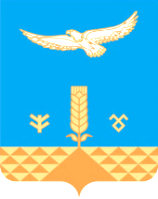 